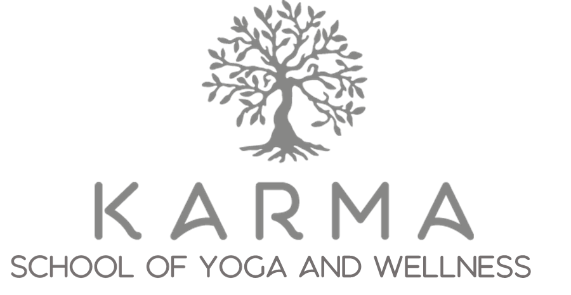 Application for Admission to 200 Hour Teacher TrainingAll information is confidentialName 														Address: 														City:								State:				Zip			Home Phone						Cell Phone						E-Mail														Current Age:						Date of Birth:					Current Occupation:												Current Employer:													Phone:							Ext:							Educational BackgroundHigh School:							Graduation Date:					College or other educational experience, please provide dates of attendance and degrees obtained, if any.Name and location							Date of attendance / Degree received1.															2.															3.															4.															Yoga ExperienceRequirements:I have been practicing Yoga for at least one (1) year prior to enrolling in teacher trainingI will maintain a consistent practice while in this training.How long have been teaching yoga? (Circle One)<1 year			1-2 years			2-3 years		>3 years		Location / Studio:													Phone:							OR Email:						What style of Yoga do you Practice? 										Do you have a personal (home) practice?				Yes			No		Do you have any current limitations or injuries that affect your practice? 	    Y    		 N	If Yes: Please explain:																																										Are you now teaching Yoga?	Yes	NoIf Yes, please indicate location and number of classes per week:																																			Other Yoga related skills or experience:																																																						What are your specific goals and expectations in taking this Teacher Training? PLEASE READ BEFORE SUBMITTING YOUR APPLICATIONRefunds, Withdrawal and Dismissal Policy:Before submitting your application, carefully consider whether this is the appropriate teacher training course for you, and whether you have the ability to complete the course of study.  The course is a significant commitment of time, finances and energy. The course is challenging. Make sure you are determined to complete the course before enrolling.   You should postpone the training if you are pregnant or plan to become pregnant, if you are starting a new business, or if you have enrolled in college or graduate school as all of these circumstances may adversely impact your ability to fully participate in the training.  There are many circumstances which may adversely impact your ability to fully participate in the course, complete the course or become a successful Yoga teacher.  If you have any concerns, please discuss them personally with Elizabeth McNeil, prior to enrolling in the training.Please initial where indicated:If paying in installments, you agree to make payments of $280 for each training weekend (10 weekends total) prior to each training weekend.   	 	 (Initials). ORIf paying for the training in-full ($2,800) you will submit payment no later than January 15, 2023.              (Initials).Should you have to miss part of, or a full training weekend, payment is still expected for that weekend.  You can attend the weekend virtually with advanced notice with no extra fees. 	       (Initials).If you have to miss part of, or a full training weekend and are unable to attend virtually, you are still responsible for payment for that weekend and make-up sessions which must be arranged with Elizabeth.  There will be an additional charge of $40 per hour for make-up sessions. 	       (Initials).Training payments will include unlimited Yoga classes at KARMA Yoga for the duration of the program.		(Initials)Classes attended off-site to fulfill Non-Contact Hours will be the financial responsibility of the participant and are not included in the Bi-monthly or In-Full payments.		(Initials)If you must withdraw from the training, no refunds will be given for parts of the course you have attended or commenced.  Persons who paid In full will receive a pro-rated refund less a $100 administrative fee. 		(Initials) A non-refundable registration fee of $100 is required with this application. Please make your check out to “KARMA Yoga”.KARMA School of Yoga and Wellness reserves the right to dismiss any student from the training if it is determined that the student’s continued participation is inappropriate or disruptive to the other students.  Reasons for such dismissal include but are not limited to: misconduct, failure to pay the fees, failure to participate in the program, excessive failure to attend classes, or if it is discovered there is a material misrepresentation on your application.Completion of the course indicates that you have completed the requirements set forth by Yoga Alliance to register as a 200hr Registered Yoga Teacher.Students will be required to complete all of the scheduled sessions and all of the remaining non-contact hours to receive certification of completion of the Teacher Training. I hereby certify that I have read the Refunds, Withdrawals and Dismissal Policy and the Certification Policy, that the information given in the application is true and correct to the best of my knowledge.  I understand that KARMA School of Yoga and Wellness has the right to change or reverse any admission or certification decision made on the basis of incomplete or incorrect information.Signature of Applicant							 Date			Deadline to apply: December 18th, 2022 – Application and application fees must be submitted by this date to ensure a spot in the program.